Die Skrif vertel ons dat God (1) die wêreld geskape het deur Sy Woord, (2) Hy voortgaan om dit te onderhou deur dieselfde Woord, en (3) dat hierdie Woord Sy eniggebore Seun is. “Deur die Woord van die HERE is die hemele gemaak en deur die Gees van sy mond hulle hele leër… want Hý het gespreek, en dit was; Hý het gebied, en dit staan.” Psalms 33:6, 9.“In die begin was die Woord, en die Woord was by God, en die Woord was God. Hy was in die begin by God. Alle dinge het deur Hom ontstaan, en sonder Hom het nie een ding ontstaan wat ontstaan het nie.” Johannes 1:1-3“Hy [Christus] is die Beeld van die onsienlike God, die Eersgeborene van die hele skepping; want in Hom is alle dinge geskape wat in die hemele en op die aarde is, wat sienlik en onsienlik is, trone sowel as heerskappye en owerhede en magte – alle dinge is deur Hom en tot Hom geskape. En Hy is voor alle dinge, en in Hom hou alle dinge stand.” Kolossense 1:15-17.Omdat alle dinge “in Hom stand hou,” beteken dit dat alles in totale chaos sal verval sonder die konstante werking van Sy krag. Alles in hierdie wêreld word onderhou deur die krag van God in Sy Woord – ons Here Jesus Christus. Hierdie orde, wat deur Sy krag onderhou word, is egter omvergewerp deur een ding, en dit is die sonde:“En Hy sê: Wat het jy gedoen? Die stem van die bloed van jou broer roep na My van die aarde af. Daarom sal jy vervloek wees, ver van die grond wat sy mond oopgemaak het om die bloed van jou broer uit jou hand te ontvang. As jy die grond bewerk, sal dit sy vermoë aan jou nie meer gee nie; ‘n swerwer en ‘n vlugteling sal jy wees op die aarde.” Genesis 4:10-12.“Die aarde treur, dit verwelk; die wêreld versmag, dit verwelk; en die hoogstes van die mense van die aarde versmag. Want die aarde is ontheilig onder sy bewoners; want hulle het die wette oortree, die insetting geskend, die ewige verbond verbreek. Daarom verteer die vloek die aarde en moet sy bewoners boet; daarom word die bewonders van die aarde deur ‘n gloed verteer en bly daar min mense oor.” Jesaja 24:4-6.Let op dat die vloek wat voortspruit uit Kain se moord op sy broer, die lewelose natuur ingesluit het. Die rede hiervoor was dat Adam, as die hoof  van die aardse skepping (wat daaroor heers), in verhouding met die natuur gestaan het volgens ‘n goddelike patroon:“En God het gesê: Laat Ons mense maak na ons beeld, na ons gelykenis, en laat hulle heers oor die visse van die see en die voëls van die hemel en die vee en oor die hele aarde en oor al die diere wat op die aarde kruip…” Genesis 1:26.Nadat Adam gesondig het, het die aarde en alles daarin Adam se opstand teen God begin weerspieël. Dit verklaar die verskynsels van roofsugtige diere en giftige onkruidplantegroei:“En aan die mens het Hy gesê: Omdat jy geluister het na die stem van jou vrou en van die boom geëet het waarvan Ek jou beveel het om nie te eet nie – vervloek is die aarde om jou ontwil; met moeite sal jy daarvan eet al die dae van jou lewe. Ook sal dit vir jou dorings en distels voortbring; en jy sal die plante van die veld eet.” Genesis 3:17-18.In die goddelike patroon is die aarde en alles daarop ‘n weerspieëling van die mens. God het dit gedoen sodat die mens na die gebeure in die natuur kan kyk en erken dat daar iets verkeerd was in sy verhouding met God en sy geregtigheid, as gevolg van sonde. ‘n Warboel in die natuur was ‘n openbaring van ‘n warboel in die psige van die mens, sodat die mens ‘n visie kon hê om makliker te kon verstaan en dan berou te hê (dieselfde gebeur as ons pyn in ons liggaam ervaar – ons weet daar is iets fout). As die mens in harmonie met God was, sou die aarde dit ook weerspieël deur goeie vrugte te dra. Dit is hoekom die nasies rondom Israel, wat daarop aangedring het om in hul afgodery te bly, die volgende weerspieëling van hul eie opstand teruggekry het van die aarde waarop hulle geleef het:“So het die land dan onrein geword; en Ek besoek sy ongeregtigheid daaraan, sodat die land sy inwoners uitspuug… Laat die land julle dan nie uitspuug as julle dit verontreinig nie, soos dit die nasie uitgespuug het wat daar voor julle was.” Levitíkus 18:25, 28.Daarom, vanaf die dae van Adam se sondeval, weerspieël die aarde Adam se karakter van rebellie teenoor God deur die invloed van sy nuwe meester, Satan. As dit nie vir God se genade deur Christus was nie, sou Satan al sy onderdane vernietig het. Satan maak gebruik van mense slegs wanneer hulle agente van sy filosofie – sonde – word. Dus, gedurende die tyd voor die vloed, was hy verheug dat die mensdom sy karakter weerspieël het. Mense was so ineengevleg met sonde en het hulself so sterk gevestig in hulle sonde, dat dit sou lei tot die onttrekking van God se onderhoudende krag in Christus regoor die wêreld: “Toe sê die HERE: My Gees sal nie vir ewig in die mens heers nie, omdat hy ook vlees is; maar sy dae sal wees honderd-en-twintig jaar.” Genesis 6:3.Die mense voor die vloed het God se genadige uitnodiging deur Noag verwerp en die pleitende Gees van Christus weggewys. God het voorspel dat, teen die pas waarteen daar dieper in goddeloosheid verval word, dat die volk na 120 jaar, volkome vir Christus in hulself sou gekruisig het en sodoende die onderhoudende krag van God in Christus verwyder/gekruisig het en die aarde sou toegelaat word om ten volle die karakter van hul sondeval te openbaar:“Want moedswillig vergeet hulle dat daar van lankal af hemele was en ‘n aarde wat uit water en deur water ontstaan het deur die woord van God, waardeur die toenmalige (destydse) wêreld met water oorstroom is en vergaan het. Maar die teenswoordige hemele en die aarde is deur dieselfde woord as ‘n skat weggelê en word vir die vuur bewaar teen die dag van die oordeel en die verderf van die goddelose mense.” 2 Petrus 3:5-7.Die mense voor die vloed het nie erken dat dit die krag van Christus was wat die elemente van die wêreld versamel het nie. Hulle het gedink dat die prosesse van die natuur onderhou was deur ‘n inherente krag wat in die natuur self vervat is en daarom het Noag se waarskuwing vir die komende vloed vir hulle irrasioneel gelyk. Die Skrif vertel ons egter dat die krag wat alles onderhou Christus is. Hier wys Petrus dat dieselfde proses wat tot ‘n watervloed gelei het, ook na die millennium sal lei tot die vuurvloed, en soos die eersgenoemde veroorsaak is deur die kruisiging van die lewende Woord van God, sal die laasgenoemde die gevolge wees van ‘n soortgelyke proses. Die harte van die mense was heeltemal verhard in hul totale verwerping van die uitnodigings van Christus; hulle finale reaksie op Sy Gees was om hand uit te ruk en om dit dood te maak. Die uitdowing van die Gees van God deur die sondes van die mense wat voor die vloed geleef het, was die rede vir daardie vloed:“Wil jy die pad van die ou tyd hou, wat die kwaaddoeners bewandel het, wat gegryp is voor die tyd, wie se grondslag uitgegiet is soos ‘n stroom, wat tot God gesê het: Bly ver van ons af! en: Wat kan die Almagtige ons aandoen?” Job 22:15-17.Die aarde self was bevlek met die onsedelikheid en geweld van die mense en daarom het God gesien dat, in sy finale fase, die aarde aan die mense se rebellie sou uiting gee. Die aarde reageer op dieselfde manier as sy sondige inwoners deur weerwraak te neem teen sy vyande, sodat dit van nature “sy inwoners uitspuug” en hulle vernietig. Daarom het Jesus in die dae van Sy aardse lewe aan die skare gesê:“En as iemand na my woorde luister en nie glo nie, Ek oordeel hom nie; want Ek het nie gekom om die wêreld te oordeel nie, maar om die wêreld te red. Wie My verwerp en my woorde nie aanneem nie, het een wat hom oordeel: die woord wat Ek gespreek het, dit sal hom oordeel in die laaste dag.” Johannes 12:47-48.Geestelike duisternis is die toestand waar sondaars so innig een word met die filosofie van sonde, dat hulle nie meer die lig van die karakter van God kan sien en waarneem nie. Elke keer wanneer Jesus van hierdie plek of toestand praat, word die oordeel deur iemand anders bemiddel: die "pynigers" of "diensknegte" (Matt.18:34) sal hulle “bind" en hulle buite uit-"werp" (Matt.22:13), wat die idee bevestig dat God nie die direkte laksman is van die doodsvonnis nie; dit word deur hul eie sondes gedoen in die teenwoordigheid van Sy glorieryke en liefdevolle aangesig. God se oordeel is om die mens toe te laat om homself te oordeel, te veroordeel en te vernietig.“Die onheil maak die goddelose dood; en die wat die regverdige haat, moet daarvoor boet.” Psalm 34:21. “Die geregtigheid van die regskapene maak sy weg gelyk, maar die goddelose val deur sy goddeloosheid. Die geregtigheid van die opregtes red hulle, maar deur hulle eie begeerlikheid word die ontroues gevang.” Spreuke 11:5,6.“Kyk, hy [die bose] is in barensweë van onreg en is swanger van moeite; hy baar leuens. Hy het ‘n kuil gegrawe en dit uitgehol; maar hy het geval in die vangkuil wat hy gemaak het. Die onheil wat hy gestig het, keer op sy hoof terug, en sy geweld kom op sy skedel [hoof] neer.” Psalms 7:15-17.“Die heidene het gesink in die kuil wat hulle gemaak het; hulle voet is gevang in die net wat hulle gespan het. Die HERE het Hom bekend gemaak; Hy het strafgerig geoefen; die goddelose is verstrik in die werk van sy hande.” Ps 9:16, 17.“Moenie dwaal nie; God laat Hom nie bespot nie; want net wat die mens saai, dit sal hy ook maai. Hy wat in sy vlees saai, sal uit die vlees verderf maai; maar hy wat in die Gees saai, sal uit die Gees die ewige lewe maai.” Galasiërs 6:7,8.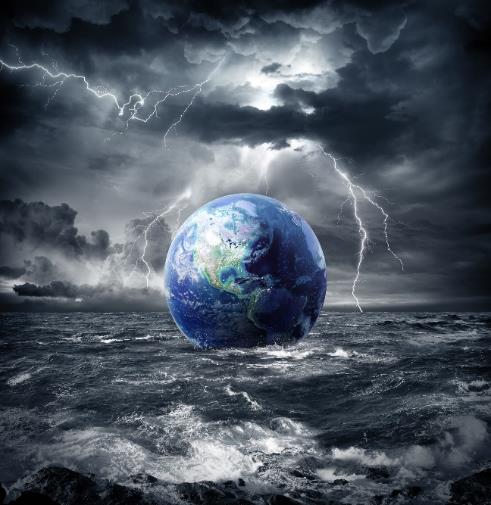 Hierdie pamflet bevat ‘n aanhaling uit die boek:Verterende VuurGeur van Lewe of Vuur van Marteling?Laai die hele boek gratis af vanaf: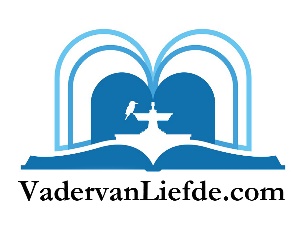 